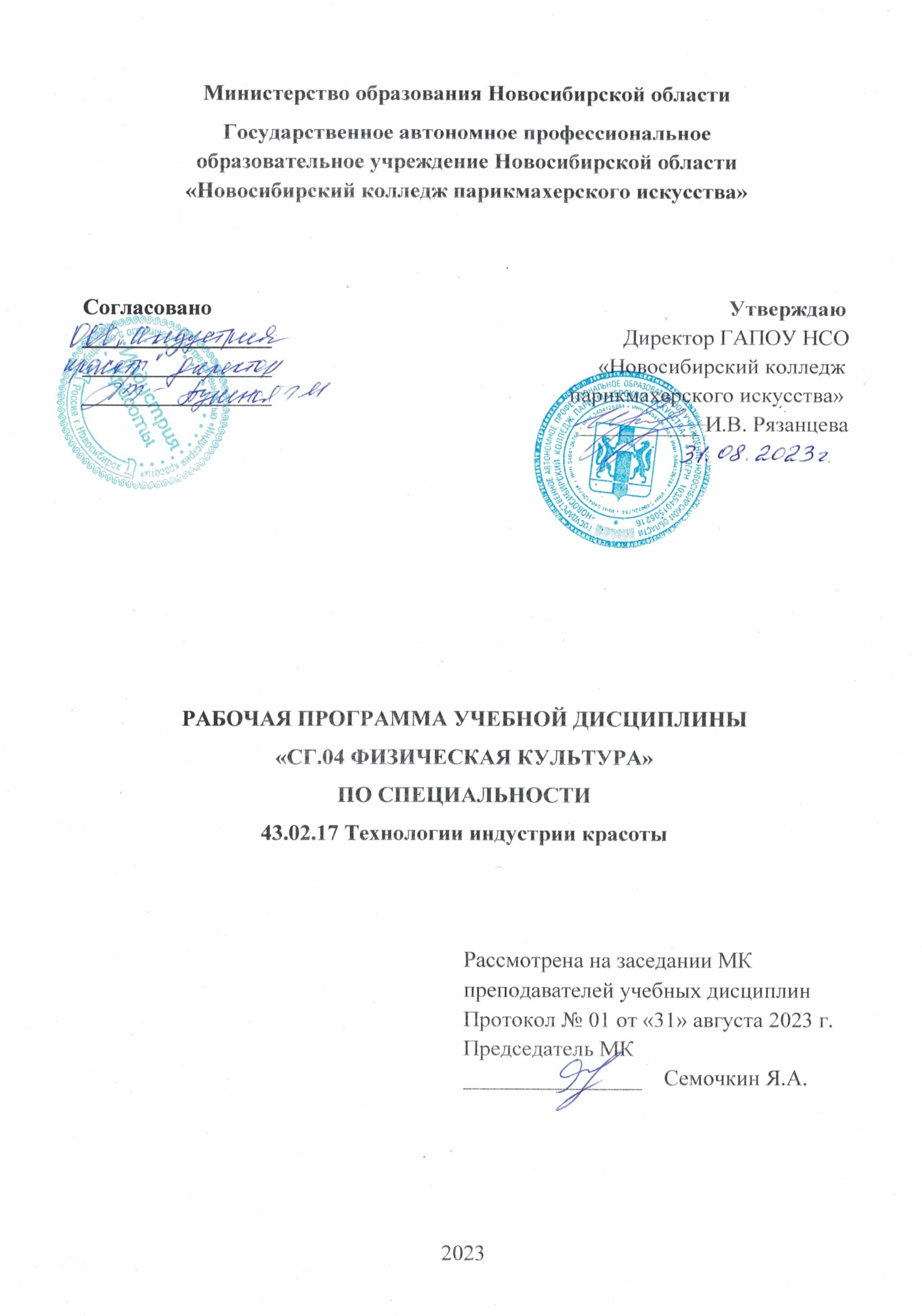 Рабочая программа учебной дисциплины разработана на основе Федерального государственного образовательного стандарта среднего профессионального образования (далее – ФГОС СПО) по специальности 43.02.17 Технологии индустрии красоты, укрупненная группа профессий 43.00.00 Сервис и туризм. Срок получения СПО по ППССЗ в очной форме обучения - 2 года 10 месяцев.Организация-разработчик: ГАПОУ НСО «Новосибирский колледж парикмахерского искусства» Разработчики:Квачева М.А., зам директора по УПР Черницкая Н.В., методист ВКПопов В.И., руководитель физического воспитания ВККРассмотрена и рекомендована к утверждению на заседании методической комиссии преподавателей учебных дисциплин31.08.2023 г.   протокол № 1 © ГАПОУ НСО «Новосибирский колледж парикмахерского искусства», 2023СОДЕРЖАНИЕОБЩАЯ ХАРАКТЕРИСТИКА РАБОЧЕЙ ПРОГРАММЫ УЧЕБНОЙ ДИСЦИПЛИНЫ «СГ.04 ФИЗИЧЕСКАЯ КУЛЬТУРА»1.1. Место дисциплины в структуре основной образовательной программы: 		Учебная дисциплина «Физическая культура» является обязательной частью социально-гуманитарного цикла основной образовательной программы в соответствии с ФГОС СПО по специальности 43.02.17 Технологии индустрии красоты. 		Особое значение дисциплина имеет при формировании и развитии ОК 08.		1.2. Цель и планируемые результаты освоения дисциплины:В рамках программы учебной дисциплины обучающимися осваиваются умения и знания2. СТРУКТУРА И СОДЕРЖАНИЕ УЧЕБНОЙ ДИСЦИПЛИНЫ 2.1. Объем учебной дисциплины и виды учебной работы2.2. Тематический план и содержание учебной дисциплины3. УСЛОВИЯ РЕАЛИЗАЦИИ ПРОГРАММЫ УЧЕБНОЙ ДИСЦИПЛИНЫ3.1. Для реализации программы учебной дисциплины предусмотрены следующие специальные помещения: Спортивный комплекс.3.2. Информационное обеспечение реализации программы Для реализации программы библиотечный фонд колледжа имеет печатные и/или электронные образовательные и информационные ресурсы для использования в образовательном процессе. 3.2.1. Основные печатные и электронные  издания 1. Физическая культура : учебное пособие для среднего профессионального образования / Е. В. Конеева [и др.] ; под редакцией Е. В. Конеевой. — 2-е изд., перераб. и доп. — Москва : Издательство Юрайт, 2021. — 599 с. — (Профессиональное образование). — ISBN 978-5-534-13554-1. — Текст : электронный // ЭБС Юрайт [сайт]. — URL: https://urait.ru/bcode/475342 2. Физическая культура: учебник / Н.В. Решетников, Ю.Л. Кислицын, Р.Л. Палтиевич, Г.И. Погадаев. - 19 изд. - М.: Издательский центр «Академия», 2019. - 176. 3.2.2. Дополнительные источники 1. Аллянов Ю. Н. Физическая культура : учебник для среднего профессионального образования / Ю. Н. Аллянов, И. А. Письменский. – 3-е изд., испр. – Москва: Издательство Юрайт, 2021. – 493 с. – URL: https://urait.ru/bcode/4711432. Муллер А. Б. Физическая культура : учебник и практикум для среднего профессионального образования / А. Б. Муллер, Н. С. Дядичкина, Ю. А. Богащенко. – Москва: Издательство Юрайт, 2021. – URL: https://urait.ru/bcode/469681 КОНТРОЛЬ И ОЦЕНКА РЕЗУЛЬТАТОВ ОСВОЕНИЯ УЧЕБНОЙ ДИСЦИПЛИНЫСтр.ОБЩАЯ ХАРАКТЕРИСТИКА РАБОЧЕЙ ПРОГРАММЫ УЧЕБНОЙ ДИСЦИПЛИНЫ4СТРУКТУРА И СОДЕРЖАНИЕ УЧЕБНОЙ ДИСЦИПЛИНЫ4УСЛОВИЯ РЕАЛИЗАЦИИ УЧЕБНОЙ ДИСЦИПЛИНЫ13КОНТРОЛЬ И ОЦЕНКА РЕЗУЛЬТАТОВ ОСВОЕНИЯ УЧЕБНОЙ ДИСЦИПЛИНЫ14Код ПК, ОКУменияЗнанияОК 08использовать физкультурно-оздоровительную деятельность для укрепления здоровья, достижения жизненных и профессиональных целей;применять рациональные приемы двигательных функций в профессиональной деятельности;пользоваться средствами профилактики перенапряжения характерными для данной специальности.роль физической культуры в общекультурном, профессиональном и социальном развитии человека; основы здорового образа жизни;условия профессиональной деятельности и зоны риска физического здоровья для специальности;средства профилактики перенапряжения.Вид учебной работыОбъем в часахОбъем образовательной программы учебной дисциплины 130в т.ч. в форме практической подготовки 36в т. ч.: в т. ч.: теоретическое обучение 4практические занятия 110самостоятельная работа (практич.)16Промежуточная аттестация – дифференцированный зачетНаименование разделов и тем Содержание учебного материала и формы организации деятельности обучающихсяОбъем, акад. ч/ в том числе в форме практ. подгот., акад чКоды компетенций, формированию которых способствует элемент программы 1234РАЗДЕЛ 1. НАУЧНО-МЕТОДИЧЕСКИЕ ОСНОВЫ ФОРМИРОВАНИЯ ФИЗИЧЕСКОЙ КУЛЬТУРЫ ЛИЧНОСТИРАЗДЕЛ 1. НАУЧНО-МЕТОДИЧЕСКИЕ ОСНОВЫ ФОРМИРОВАНИЯ ФИЗИЧЕСКОЙ КУЛЬТУРЫ ЛИЧНОСТИ26Тема 1.1. Общекультурное и социальное значение физической культуры. Здоровый образ жизниСодержание учебного материала26ОК 08Тема 1.1. Общекультурное и социальное значение физической культуры. Здоровый образ жизниФизическая культура и спорт как социальные явления, как явления культуры. Физическая культура личности человека, физическое развитие, физическое воспитание, физическая подготовка и подготовленность, самовоспитание. Сущность и ценности физической культуры. Влияние занятий физическими упражнениями на достижение человеком жизненного успеха.Дисциплина «Физическая культура» в системе среднего профессионального образования.Социально-биологические основы физической культуры. Характеристика изменений, происходящих в организме человека под воздействием выполнения физических упражнений, в процессе регулярных занятий. Эффекты физических упражнений. Нагрузка и отдых в процессе выполнения упражнений. Характеристика некоторых состояний организма: разминка, врабатывание, утомление, восстановление. Влияние занятий физическими упражнениями на функциональные возможности человека, умственную и физическую работоспособность, адаптационные возможности человека.Основы здорового образа и стиля жизни.Здоровье человека как ценность и как фактор достижения жизненного успеха. Совокупность факторов, определяющих состояние здоровья. Роль регулярных занятий физическими упражнениями в формировании и поддержании здоровья. Компоненты здорового образа жизни. Роль и место физической культуры и спорта в формировании здорового образа и стиля жизни. Двигательная активность человека, её влияние на основные органы и системы организма.Норма двигательной активности, гиподинамия и гипокинезия. Оценка двигательной активности человека и формирование оптимальной двигательной активности в зависимости от образа жизни человека. Формы занятий физическими упражнениями в режиме дня и их влияние на здоровье. Коррекция индивидуальных нарушений здоровья, в том числе, возникающих в процессе профессиональной деятельности, средствами физического воспитания.Пропорции тела, коррекция массы тела средствами физического воспитания.Роль физической культуры в общекультурном, профессиональном и социальном развитии человека;основы здорового образа жизни;условия профессиональной деятельности и зоны риска физического здоровья для специальности;средства профилактики перенапряженияОК 08Тема 1.1. Общекультурное и социальное значение физической культуры. Здоровый образ жизниФизическая культура и спорт как социальные явления, как явления культуры. Физическая культура личности человека, физическое развитие, физическое воспитание, физическая подготовка и подготовленность, самовоспитание. Сущность и ценности физической культуры. Влияние занятий физическими упражнениями на достижение человеком жизненного успеха.Дисциплина «Физическая культура» в системе среднего профессионального образования.Социально-биологические основы физической культуры. Характеристика изменений, происходящих в организме человека под воздействием выполнения физических упражнений, в процессе регулярных занятий. Эффекты физических упражнений. Нагрузка и отдых в процессе выполнения упражнений. Характеристика некоторых состояний организма: разминка, врабатывание, утомление, восстановление. Влияние занятий физическими упражнениями на функциональные возможности человека, умственную и физическую работоспособность, адаптационные возможности человека.Основы здорового образа и стиля жизни.Здоровье человека как ценность и как фактор достижения жизненного успеха. Совокупность факторов, определяющих состояние здоровья. Роль регулярных занятий физическими упражнениями в формировании и поддержании здоровья. Компоненты здорового образа жизни. Роль и место физической культуры и спорта в формировании здорового образа и стиля жизни. Двигательная активность человека, её влияние на основные органы и системы организма.Норма двигательной активности, гиподинамия и гипокинезия. Оценка двигательной активности человека и формирование оптимальной двигательной активности в зависимости от образа жизни человека. Формы занятий физическими упражнениями в режиме дня и их влияние на здоровье. Коррекция индивидуальных нарушений здоровья, в том числе, возникающих в процессе профессиональной деятельности, средствами физического воспитания.Пропорции тела, коррекция массы тела средствами физического воспитания.Роль физической культуры в общекультурном, профессиональном и социальном развитии человека;основы здорового образа жизни;условия профессиональной деятельности и зоны риска физического здоровья для специальности;средства профилактики перенапряжения4ОК 08В том числе практических и лабораторных занятий22Выполнение комплексов дыхательных упражнений2Выполнение комплексов утренней гимнастики 2Выполнение комплексов упражнений для глаз2Выполнение комплексов упражнений по формированию осанки 2Выполнение комплексов упражнений для снижения массы тела2Выполнение комплексов упражнений по профилактике плоскостопия 4Выполнение комплексов упражнений при сутулости, нарушением осанки в грудном и поясничном отделах, упражнений для укрепления мышечного корсета, для укрепления мышц брюшного пресса4Проведение студентами самостоятельно подготовленных комплексов упражнений, направленных на укрепление здоровья и профилактику нарушений работы органов и систем организма\4Самостоятельная работа обучающихся Выполнение комплексов утренней гигиенической гимнастикиСоблюдение оптимальных режимов суточной деятельной активности на основе выполнения физических упражнений4РАЗДЕЛ 2. УЧЕБНО-ПРАКТИЧЕСКИЕ ОСНОВЫ ФОРМИРОВАНИЯ ФИЗИЧЕСКОЙ КУЛЬТУРЫ ЛИЧНОСТИРАЗДЕЛ 2. УЧЕБНО-ПРАКТИЧЕСКИЕ ОСНОВЫ ФОРМИРОВАНИЯ ФИЗИЧЕСКОЙ КУЛЬТУРЫ ЛИЧНОСТИ68Тема 2.1. Общая физическая подготовкаСодержание учебного материала14Тема 2.1. Общая физическая подготовкаФизические качества и способности человека и основы методики их воспитания.Средства, методы, принципы воспитания быстроты, силы, выносливости, гибкости, координационных способностей. Возрастная динамика развития физических качеств и способностей. Взаимосвязь в развитии физических качеств и возможности направленного воспитания отдельных качеств. Особенности физической и функциональной подготовленности.Двигательные действия. Построения, перестроения, различные виды ходьбы, комплексы общеразвивающих упражнений, в том числе, в парах, с предметами.Подвижные игры.-ОК 08Тема 2.1. Общая физическая подготовкаВ том числе практических и лабораторных занятий 14ОК 08Тема 2.1. Общая физическая подготовкаВыполнение построений, перестроений, различных видов ходьбы, беговых и прыжковых упражнений, комплексов обще развивающих упражнений, в том числе, в парах, с предметами4ОК 08Тема 2.1. Общая физическая подготовкаПодвижные игры различной интенсивности10ОК 08Тема 2.1. Общая физическая подготовкаСамостоятельная работа обучающихся Выполнение различных комплексов физических упражнений в процессе самостоятельных занятий2ОК 08Тема 2.2. Легкая атлетикаСодержание учебного материала12Тема 2.2. Легкая атлетикаТехника бега на короткие, средние и длинные дистанции, бега по прямой и виражу, на стадионе и пересечённой местности, Эстафетный бег. Техника
спортивной ходьбы. Прыжки в длину-ОК 08Тема 2.2. Легкая атлетикаВ том числе практических и лабораторных занятий 12ОК 08Тема 2.2. Легкая атлетикаНа каждом занятии планируется решение задачи по разучиванию, закреплению
и совершенствованию техники двигательных действий.12ОК 08Тема 2.2. Легкая атлетикаНа каждом занятии планируется сообщение теоретических сведений, предусмотренных настоящей программой. 12ОК 08Тема 2.2. Легкая атлетикаНа каждом занятии планируется решение задач по сопряжённому воспитанию двигательных качеств и способностей:-воспитание быстроты в процессе занятий лёгкой атлетикой.-воспитание скоростно-силовых качеств в процессе занятий лёгкой атлетикой.-воспитание выносливости в процессе занятий лёгкой атлетикой.-воспитание координации движений в процессе занятий лёгкой атлетикой12ОК 08Тема 2.2. Легкая атлетикаСамостоятельная работа обучающихся Закрепление и совершенствование техники изучаемых двигательных действий в процессе самостоятельных занятий2Тема 2.3. Спортивные игрыСодержание учебного материала22ОК 08Тема 2.3. Спортивные игрыБаскетбол Перемещения по площадке. Ведение мяча. Передачи мяча: двумя руками от груди, с отскоком от пола, одной рукой от плеча, снизу, сбоку. Ловля мяча: двумя руками на уровне груди, «высокого мяча», с отскоком от пола. Броски мяча по кольцу с места, в движении. Тактика игры в нападении. Индивидуальные действия игрока без мяча и с мячом, групповые и командные действия игроков. Тактика игры в защите в баскетболе. Групповые и командные действия игроков. Двусторонняя игра. Волейбол. Стойки в волейболе. Перемещение по площадке. Подача мяча: нижняя прямая, нижняя боковая, верхняя прямая, верхняя боковая. Приём мяча. Передачи мяча. Нападающие удары. Блокирование нападающего удара. Страховка у сетки. Расстановка игроков. Тактика игры в защите, в нападении. Индивидуальные действия игроков с мячом, без мяча. Групповые и командные действия игроков. Взаимодействие игроков. Учебная игра. Футбол. Перемещение по полю. Ведение мяча. Передачи мяча. Удары по мячу ногой, головой. Остановка мяча ногой. Приём мяса: ногой, головой. Удары по воротам. Обманные движения. Обводка соперника, отбор мяча. Тактика игры в защите, в нападении (индивидуальные, групповые, командные действия). Техника и тактика игры вратаря. Взаимодействие игроков. Учебная игра.  -ОК 08Тема 2.3. Спортивные игрыРоль физической культуры в общекультурном, профессиональном и социальном развитии человека; основы здорового образа жизни; условия профессиональной деятельности и зоны риска физического здоровья для специальности; средства профилактики перенапряжения ОК 08Тема 2.3. Спортивные игрыВ том числе практических и лабораторных занятий22ОК 08Тема 2.3. Спортивные игрыНа каждом занятии планируется решение задачи по разучиванию, закреплению и со-вершенствованию техники двигательных действий, технико-тактических приёмов игры.12ОК 08Тема 2.3. Спортивные игрыНа каждом занятии планируется сообщение теоретических сведений, предусмотренных настоящей программой.12ОК 08Тема 2.3. Спортивные игрыНа каждом занятии планируется решение задач по сопряжённому воспитанию двигательных качеств и способностей: - в зависимости от задач занятия проводятся тренировочные игры, двусторонние игры на счёт. - после изучения техники отдельного элемента проводится выполнение контрольных нормативов по элементам техники спортивных игр, технико- тактических приёмов игры12ОК 08Тема 2.3. Спортивные игрыСамостоятельная работа обучающихся Совершенствование техники и тактики спортивных игр в процессе самостоятельных занятий. 2ОК 08Тема 2.4. Атлетическая гимнастика (девушки) Содержание учебного материала20Тема 2.4. Атлетическая гимнастика (девушки) Особенности составления комплексов атлетической гимнастики в зависимости от  решаемых задач. Особенности использования атлетической гимнастики как средства физической подготовки к службе в армии. Упражнения на блочных тренажёрах для развития основных мышечных группы. Упражнения со свободными весами: гантелями, штангами, бодибарами. Упражнения с собственным весом. Техника выполнения упражнений. Методы регулирования нагрузки: изменение веса, исходного положения упражнения, количества повторений. Комплексы упражнений для акцентированного развития определённых мышечных групп. Круговая тренировка. Акцентированное развитие гибкости в процессе занятий атлетической гимнастикой на основе включения специальных упражнений и их сочетаний --ОК 08Тема 2.4. Атлетическая гимнастика (девушки) Роль физической культуры в общекультурном, профессиональном и социальном развитии человека; основы здорового образа жизни; условия профессиональной деятельности и зоны риска физического здоровья для специальности; средства профилактики перенапряжения -ОК 08Тема 2.4. Атлетическая гимнастика (девушки) В том числе практических и лабораторных занятий 20ОК 08Тема 2.4. Атлетическая гимнастика (девушки) На каждом занятии планируется решение задачи по разучиванию, закреплению и совершенствованию основных элементов техники выполнения упражнений на тренажёрах, с отягощениями. 20ОК 08Тема 2.4. Атлетическая гимнастика (девушки) На каждом занятии планируется сообщение теоретических сведений, предусмотренных настоящей программой. 20ОК 08Тема 2.4. Атлетическая гимнастика (девушки) На каждом занятии планируется решение задач по сопряжённому воспитанию двигательных качеств и способностей через выполнение комплексов атлетической гимнастики с направленным влиянием на развитие определённых мышечных групп: - воспитание силовых способностей в ходе занятий атлетической гимнастикой; - воспитание силовой выносливости в процессе занятий атлетической гимнастикой; - воспитание скоростно-силовых способностей в процессе занятий атлетической гим-настикой; - воспитание гибкости через включение специальных комплексов упражнений. 20ОК 08Тема 2.4. Атлетическая гимнастика (девушки) Самостоятельная работа обучающихся Выполнение изучаемых двигательных действий, их комбинаций в процессе самостоя-тельных занятий 2ОК 08Тема 2.4. Атлетическая гимнастика (юноши) Содержание учебного материала20Тема 2.4. Атлетическая гимнастика (юноши) Особенности составления комплексов атлетической гимнастики в зависимости от решаемых задач. Особенности использования атлетической гимнастики как средства физической под-готовки к службе в армии. Упражнения на блочных тренажёрах для развития основных мышечных группы. Упражнения со свободными весами: гантелями, штангами, бодибарами. Упражнения с собственным весом. Техника выполнения упражнений. Методы регулирования нагрузки: изменение веса, исходного положения упражнения, количества повторенийКомплексы упражнений для акцентированного развития определённых мышечных групп. Круговая тренировка. Акцентированное развитие гибкости в процессе занятий атлетической гимнастикой на основе включения специальных упражнений и их сочетаний . -ОК 08Тема 2.4. Атлетическая гимнастика (юноши) Роль физической культуры в общекультурном, профессиональном и социальном развитии человека; основы здорового образа жизни; условия профессиональной деятельности и зоны риска физического здоровья для специальности; средства профилактики перенапряжения -Тема 2.4. Атлетическая гимнастика (юноши) В том числе практических и лабораторных занятий20Тема 2.4. Атлетическая гимнастика (юноши) На каждом занятии планируется решение задачи по разучиванию, закреплению и совершенствованию основных элементов техники выполнения упражнений на тренажёрах, с отягощениями 10Тема 2.4. Атлетическая гимнастика (юноши) На каждом занятии планируется сообщение теоретических сведений, предусмотренных настоящей программой 10Тема 2.4. Атлетическая гимнастика (юноши) На каждом занятии планируется решение задач по сопряжённому воспитанию двигательных качеств и способностей через выполнение комплексов атлетической гимнастики с направленным влиянием на развитие определённых мышечных групп: - воспитание силовых способностей в ходе занятий атлетической гимнастикой; - воспитание силовой выносливости в процессе занятий атлетической гимнастикой; - воспитание скоростно-силовых способностей в процессе занятий атлетической гимнастикой; - воспитание гибкости через включение специальных комплексов упражнений. 10Самостоятельная работа обучающихся Выполнение изучаемых двигательных действий, их комбинаций в процессе самостоя-тельных занятий. 2РАЗДЕЛ 3. ПРОФЕССИОНАЛЬНО-ПРИКЛАДНАЯ ФИЗИЧЕСКАЯ ПОДГОТОВКА (ППФП)РАЗДЕЛ 3. ПРОФЕССИОНАЛЬНО-ПРИКЛАДНАЯ ФИЗИЧЕСКАЯ ПОДГОТОВКА (ППФП)36/36Тема 3.1. Сущность и содержание ППФП в достижении высоких профессиональных результатов Содержание учебного материала Тема 3.1. Сущность и содержание ППФП в достижении высоких профессиональных результатов Значение психофизической подготовки человека к профессиональной деятельности. Социально-экономическая обусловленность необходимости подготовки человека к профессиональной деятельности. Основные факторы и дополнительные факторы, определяющие конкретное содержание ППФП студентов с учётом специфики будущей профессиональной деятельности. Цели и задачи ППФП с учётом специфики будущей профессиональной деятельности. Профессиональные риски, обусловленные спецификой труда. Анализ профессиограммы. Средства, методы и методика формирования профессионально значимых двигательных умений и навыков. Средства, методы и методика формирования профессионально значимых физических и психических свойств и качеств. Средства, методы и методика формирования устойчивости к профессиональным заболеваниям. Прикладные виды спорта. Прикладные умения и навыки. Оценка эффективности ППФП. Роль физической культуры в общекультурном, профессиональном и социальном развитии человека; основы здорового образа жизни; условия профессиональной деятельности и зоны риска физического здоровья для специальности; средства профилактики перенапряжения ОК 08Тема 3.1. Сущность и содержание ППФП в достижении высоких профессиональных результатов В том числе практических и лабораторных занятий 36Разучивание, закрепление и совершенствование профессионально значимых двигательных действий. 36Формирование профессионально значимых физических качеств 36Самостоятельная работа обучающихся Выполнение комплексов упражнений, повышающих работоспособность в избранной профессиональной деятельности в течение дня, в ходе педагогической практики, в свободное время 4Промежуточная аттестация – дифференцированный зачетПромежуточная аттестация – дифференцированный зачет2Всего: Всего: 130Результаты обученияКритерии оценкиМетоды оценкиПеречень знаний, осваиваемых 
в рамках дисциплины:роль физической культуры в общекультурном, профессиональном и социальном развитии человека; основы здорового образа жизни; условия профессиональной деятельности и зоны риска физического здоровья для специальности; средства профилактики перенапряжения Знать роль физической культуры в общекультурном, профессиональном и социальном развитии человека; основы здорового образа жизни; условия профессиональной деятельности и зоны риска физического здоровья для специальности; средства профилактики перенапряжения Промежуточная аттестация в форме дифференцированного зачета. Экспертная оценка усвоения теоретических знаний в процессе: - письменных/ устных ответов, - тестирование; Экспертная оценка результатов деятельности обучающихся в процессе освоения образовательной программы: - на практических занятиях; - при ведении календаря самонаблюдения; - при проведении подготовленных студентом фрагментов занятий (занятий) с обоснованием целесообразности использования средств физической культуры, режимов нагрузки и отдыха; - при тестировании в контрольных точках. Лёгкая атлетика. Экспертная оценка: - техники выполнения двигательных действий (проводится в ходе бега на короткие, средние, длинные дистанции; прыжков в длину); - самостоятельного проведения студен-том фрагмента занятия с решением задачи по развитию физического каче-ства средствами лёгкой атлетики. Спортивные игры. Экспертная оценка: - техники базовых элементов, -техники спортивных игр (броски в кольцо, удары по воротам, подачи, передачи, жонглированиие), -технико-тактических действий студентов в ходе проведения контрольных соревнований по спортивным играм, -выполнения студентом функций судьи; - самостоятельного проведения студентом фрагмента занятия с решением задачи по развитию физического качества средствами спортивных игр. Перечень умений, осваиваемых 
в рамках дисциплины:использовать физкультурно-оздоровительную деятельность для укрепления здоровья, достижения жизненных и профессиональных целей; применять рациональные приемы двигательных функций в профессиональной деятельности; пользоваться средствами профилактики перенапряжения, характерными для данной специальности. Уметь использовать физкультурно-оздоровительную деятельность для укрепления здоровья, достижения жизненных и профессиональных целей; применять рациональные приемы двигательных функций в профессиональной деятельности; пользоваться средствами профилактики перенапряжения характерными для данной специальности Промежуточная аттестация в форме дифференцированного зачета. Экспертная оценка усвоения теоретических знаний в процессе: - письменных/ устных ответов, - тестирование; Экспертная оценка результатов деятельности обучающихся в процессе освоения образовательной программы: - на практических занятиях; - при ведении календаря самонаблюдения; - при проведении подготовленных студентом фрагментов занятий (занятий) с обоснованием целесообразности использования средств физической культуры, режимов нагрузки и отдыха; - при тестировании в контрольных точках. Лёгкая атлетика. Экспертная оценка: - техники выполнения двигательных действий (проводится в ходе бега на короткие, средние, длинные дистанции; прыжков в длину); - самостоятельного проведения студен-том фрагмента занятия с решением задачи по развитию физического каче-ства средствами лёгкой атлетики. Спортивные игры. Экспертная оценка: - техники базовых элементов, -техники спортивных игр (броски в кольцо, удары по воротам, подачи, передачи, жонглированиие), -технико-тактических действий студентов в ходе проведения контрольных соревнований по спортивным играм, -выполнения студентом функций судьи; - самостоятельного проведения студентом фрагмента занятия с решением задачи по развитию физического качества средствами спортивных игр. 